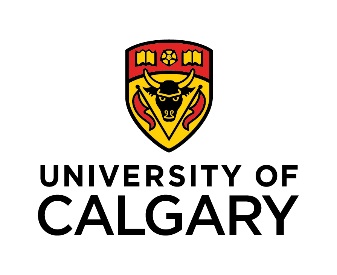         	FACULTY OF LAW	MFH 2380, 2500 University Drive NW, Calgary AB T2N 1N4	Telephone: 403.210.8718 	Fax:  403.210.9662	Email:  lawgrad@ucalgary.caReference Form for Admission - to be completed by RefereeSince the above ratings do not provide a complete description of an applicant’s potential, please expand on your assessment by describing the applicants’ merits and shortcomings in these general areas together with an overall recommendation.  1. Academic background and training – applicant’s knowledge of the field, preparation in the field and additional skills or experience that might help them complete their degree.2. Research ability and record - originality and ability to synthesize ideas, analytical thinking, skill at research design, quality of previous research, familiarity with techniques or methodologies of the field, ability to discuss critically, ability to express ideas clearly, evidence of capacity for substantial, independent research.3. Communication and language ability - applicant's communication ability as revealed in any role such as the presentation of reports or seminars, and speaking ability. If English is not the applicant's first language, some comment on his/her proficiency in English would be appreciated.You may start enter your comments here.Student Name:      Student Name:      Student Name:      Program: PhD in LawProgram: PhD in LawProgram: PhD in LawProgram: PhD in LawProgram: PhD in LawProgram: PhD in LawProgram: PhD in LawName of Referee (Please Print/Type)E-mail address (Institutional or Business)E-mail address (Institutional or Business)E-mail address (Institutional or Business)E-mail address (Institutional or Business)E-mail address (Institutional or Business)E-mail address (Institutional or Business)E-mail address (Institutional or Business)E-mail address (Institutional or Business)E-mail address (Institutional or Business)Position and DepartmentInstitutionInstitutionInstitutionInstitutionInstitutionInstitutionInstitutionInstitutionInstitutionAddress(Institutional or Business)Telephone	(     )      Fax Number (     )      (Institutional or Business)Telephone	(     )      Fax Number (     )      (Institutional or Business)Telephone	(     )      Fax Number (     )      (Institutional or Business)Telephone	(     )      Fax Number (     )      (Institutional or Business)Telephone	(     )      Fax Number (     )      (Institutional or Business)Telephone	(     )      Fax Number (     )      (Institutional or Business)Telephone	(     )      Fax Number (     )      (Institutional or Business)Telephone	(     )      Fax Number (     )      (Institutional or Business)Telephone	(     )      Fax Number (     )      NOTE: Applicants/Students who submit a formal request for access may be given copies of their Reference Forms.NOTE: Applicants/Students who submit a formal request for access may be given copies of their Reference Forms.NOTE: Applicants/Students who submit a formal request for access may be given copies of their Reference Forms.NOTE: Applicants/Students who submit a formal request for access may be given copies of their Reference Forms.NOTE: Applicants/Students who submit a formal request for access may be given copies of their Reference Forms.NOTE: Applicants/Students who submit a formal request for access may be given copies of their Reference Forms.NOTE: Applicants/Students who submit a formal request for access may be given copies of their Reference Forms.NOTE: Applicants/Students who submit a formal request for access may be given copies of their Reference Forms.NOTE: Applicants/Students who submit a formal request for access may be given copies of their Reference Forms.NOTE: Applicants/Students who submit a formal request for access may be given copies of their Reference Forms.I have known the applicant in my capacity as: instructor 	 supervisor	 advisor 	 employer other: please explainI have known the applicant in my capacity as: instructor 	 supervisor	 advisor 	 employer other: please explainI have known the applicant in my capacity as: instructor 	 supervisor	 advisor 	 employer other: please explainI have known the applicant in my capacity as: instructor 	 supervisor	 advisor 	 employer other: please explainI have known the applicant in my capacity as: instructor 	 supervisor	 advisor 	 employer other: please explainI have known the applicant in my capacity as: instructor 	 supervisor	 advisor 	 employer other: please explainI have known the applicant in my capacity as: instructor 	 supervisor	 advisor 	 employer other: please explainI have known the applicant in my capacity as: instructor 	 supervisor	 advisor 	 employer other: please explainI have known the applicant in my capacity as: instructor 	 supervisor	 advisor 	 employer other: please explainI have known the applicant in my capacity as: instructor 	 supervisor	 advisor 	 employer other: please explainI have known the applicant for: Less than 1 year 1-3 years 3-5 years  More than 5 yearsI have known the applicant for: Less than 1 year 1-3 years 3-5 years  More than 5 yearsI have known the applicant for: Less than 1 year 1-3 years 3-5 years  More than 5 yearsI have known the applicant for: Less than 1 year 1-3 years 3-5 years  More than 5 yearsI have known the applicant for: Less than 1 year 1-3 years 3-5 years  More than 5 yearsI have known the applicant for: Less than 1 year 1-3 years 3-5 years  More than 5 yearsI have known the applicant for: Less than 1 year 1-3 years 3-5 years  More than 5 yearsI have known the applicant for: Less than 1 year 1-3 years 3-5 years  More than 5 yearsI have known the applicant for: Less than 1 year 1-3 years 3-5 years  More than 5 yearsI have known the applicant for: Less than 1 year 1-3 years 3-5 years  More than 5 yearsPlease evaluate the applicant in the following areas:Please evaluate the applicant in the following areas:Please evaluate the applicant in the following areas:Please evaluate the applicant in the following areas:Please evaluate the applicant in the following areas:Please evaluate the applicant in the following areas:Please evaluate the applicant in the following areas:Please evaluate the applicant in the following areas:Please evaluate the applicant in the following areas:Please evaluate the applicant in the following areas:OutstandingOutstandingExcellentGoodGoodAverageAverageBackground preparationBackground preparationPotential research abilityPotential research abilityIntellectual abilityIntellectual abilityCapacity to work well with otherCapacity to work well with otherWork ethicWork ethicHow would this applicant rank for admission at your institution?How would this applicant rank for admission at your institution?Is the degree comparable at your institution?Yes                 No Is the degree comparable at your institution?Yes                 No Is the degree comparable at your institution?Yes                 No Is the degree comparable at your institution?Yes                 No Is the degree comparable at your institution?Yes                 No Is the degree comparable at your institution?Yes                 No Is the degree comparable at your institution?Yes                 No Is the degree comparable at your institution?Yes                 No Is the degree comparable at your institution?Yes                 No Is the degree comparable at your institution?Yes                 No I have read the applicant’s research proposal.Yes                 No I have read the applicant’s research proposal.Yes                 No I have read the applicant’s research proposal.Yes                 No I have read the applicant’s research proposal.Yes                 No I have read the applicant’s research proposal.Yes                 No I have read the applicant’s research proposal.Yes                 No I have read the applicant’s research proposal.Yes                 No I have read the applicant’s research proposal.Yes                 No I have read the applicant’s research proposal.Yes                 No I have read the applicant’s research proposal.Yes                 No I understand that this reference may be used for scholarship purposes.I understand that this reference may be used for scholarship purposes.I understand that this reference may be used for scholarship purposes.I understand that this reference may be used for scholarship purposes.I understand that this reference may be used for scholarship purposes.I understand that this reference may be used for scholarship purposes.I understand that this reference may be used for scholarship purposes.I understand that this reference may be used for scholarship purposes.I understand that this reference may be used for scholarship purposes.I understand that this reference may be used for scholarship purposes.Yes                 No Yes                 No Yes                 No Yes                 No Yes                 No Yes                 No Yes                 No Yes                 No Yes                 No Yes                 No Signature of Referee:      Date:      